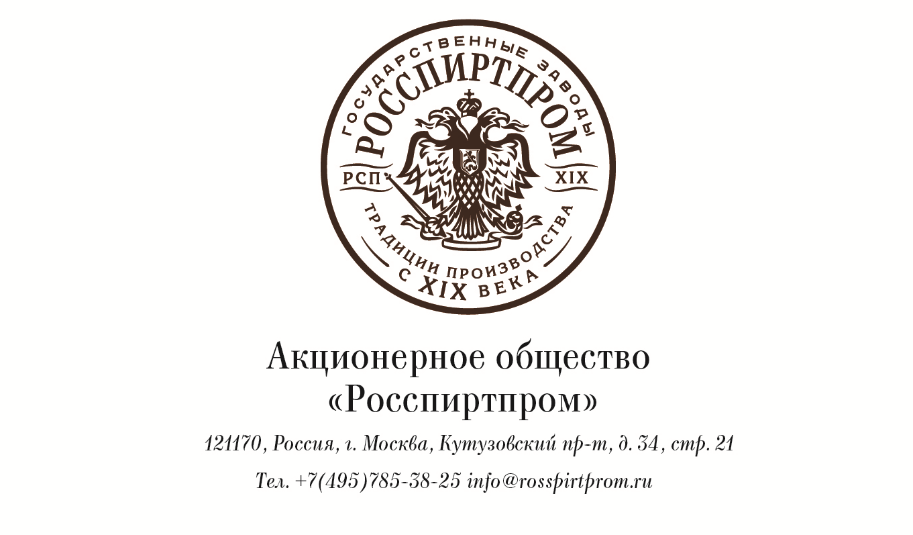 Справка по п. 4.5. Сведения об основной номенклатуре и объемах выпуска и реализации основных видов продукции (работ, услуг) за три отчетных года, предшествующих году включения АО в прогнозный план (программу) приватизации федерального имущества, акты планирования приватизации имущества, находящегося в собственности субъектов Российской Федерации, муниципального имущества и плановые показатели объемов выпуска и реализации на текущий год (в натуральных и стоимостных показателях)АО «Росспиртпром» (далее также – Общество) сведения об основной номенклатуре и объемах выпуска и реализации основных видов продукции (работ, услуг) за три отчетных года и 1 квартал 2024 года, а также плановые показатели объемов выпуска и реализации на текущий год.За 1 квартал 2024 года основная доля выручки по группе компаний АО «Росспиртпром» (90,3%) приходится на спиртовое направление деятельности. В Таблице представлены объемы реализации основных видов продукции в натуральных и стоимостных показателях по данному направлению.Статья в соответствии с расшифровкой «21. Выручка» по МСФО202120212021202220222022202320232023I квартал 2024 (РСБУ)I квартал 2024 (РСБУ)I квартал 2024 (РСБУ)2024 (ОП)2024 (ОП)2024 (ОП)Статья в соответствии с расшифровкой «21. Выручка» по МСФООбъем производстваОбъем отгрузок / перевозокСумма, млн руб.Объем производстваОбъем отгрузок / перевозокСумма, млн руб.Объем производстваОбъем отгрузок / перевозокСумма, млн руб.Объем производстваОбъем отгрузок / перевозокСумма, млн руб.Объем производстваОбъем отгрузок / перевозокСумма, млн руб.Реализация спирта, млн дал19,119,212 07419,819,512 14516,717,011 0604,84,52 81716,716,510 743Реализация сухой барды, тонн71 36370 9421 14183 62883 9151 15172 31772 06595422 07022 20730274 38774 3871 100Предоставление услуг, млн дал-15,95638-16,52647-15,51568-4,22299-15,5761